БУДЬ ОСТОРОЖЕН!При поиске работы и при устройстве на новое место следует быть внимательным и осторожным, чтобы не стать жертвой обманщиков. Вот некоторые случаи, когда можно подозревать, что тебе не предлагают работу, а пытаются обмануть. 	Объявление предлагает «золотые горы»- но в нем нет контактного телефона. Вместо этого предлагают подъехать в какое – то время. Скорее всего тебя хотят обмануть.Объявление, в котором обещают большую зарплату и не требуют никакого образования и опыта работы, и не написано, в чем именно заключается работа - это обман. В лучшем случае тебе предложат работу, которую никто не хочет выполнять и не такую уж большую зарплату, в худшем - это обман, связанный с сексуальной эксплуатацией.За собеседование с тебя пытаются взять деньги. Помни настоящий работодатель никогда не берет денег с соискателей работы.Встречаются хитрые работодатели, которые берут людей с испытательным сроком, человек добросовестно работает, старается в это время он получает пониженную зарплату, а когда проходит время испытательного срока, его просто увольняют (или продлевают испытательный срок). Работа сделана, деньги сэкономлены. Такого нечистого на руку работодателя распознать очень сложно.    Общайся с коллегами по работе, спрашивай, долго ли они работают, смотри, не сваливают ли на тебя всю работу.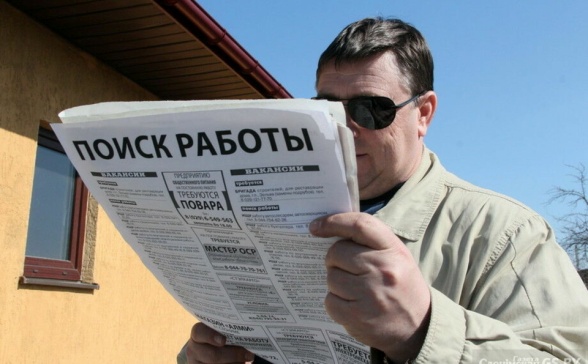 Служба постинтернатного сопровождения309740, Белгородская обл. Ровеньский районПоселок РовенькиУл. Ленина, 72 А, тел.8-47-238-5-68-57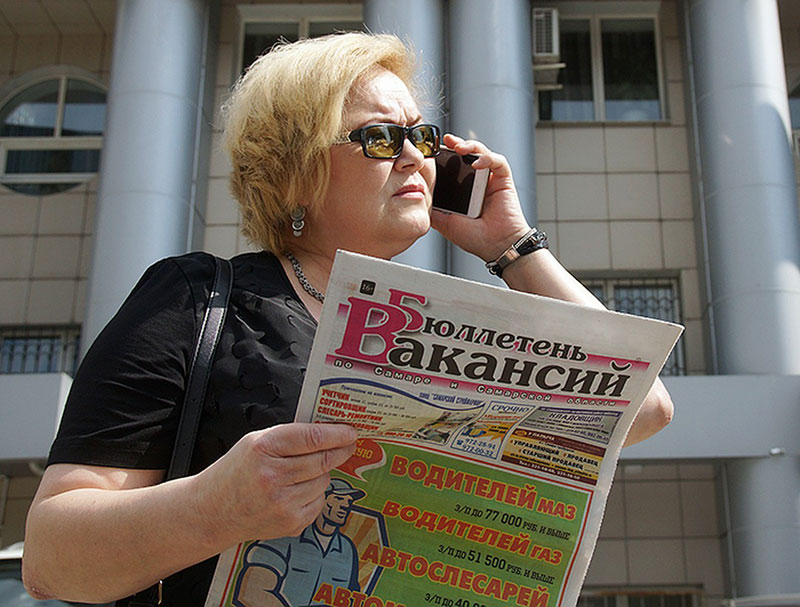 ГБУССЗН «Ровеньский центр социальной помощи семье и детям «Семья»»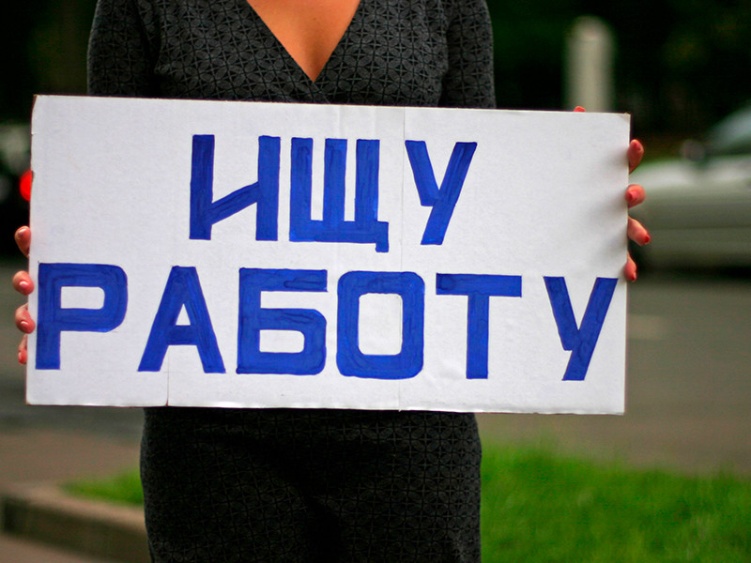 п. Ровеньки 2022Ты где, работа?Важной частью самостоятельной жизни является работа.   Хорошая, отвечающая твоим запросам, работа даст средства к существованию, наполнит жизнь смыслом.С какого возраста можно начинать работать?По общему правилу на работу может быть принят человек не моложе 15 лет. Однако из этого правила есть исключение: с согласия усыновителей или попечителей на работу могут принять и подростков, которым исполнилось 14 лет.Если тебе 16 или 17 лет, то ты можешь работать:. в каникулы - не более 36 часов в неделю, 7 часов в день;. в учебное время - не более 18 часов в неделю, 3,5 часа в день.Прежде чем искать себе работу, задумайся: какую работу ты хотел бы выполнять, какую получать зарплату, какие условия работы тебя бы устроили, достаточно ли твоего образования, чтобы получить желаемую должность и т.п.Следует помнить, что бывают работы временные - на несколько месяцев или на каникулы, и постоянные - на несколько лет или даже на всю жизнь. Постоянные работы требуют более серьёзного подхода. Возможно, понадобится закончить специальные профессиональные курсы, чтобы получить серьёзную работу.Существует несколько способов поиска рабочего места:1. Специальные газеты, публикующие рабочие вакансии (например, «Из рук в руки»). Узнай у продавцов,  как часто выходит новый номер, покупай в эти дни и звони как можно скорее, возможно не тебе одному нужна эта работа, и через день она уже будет отдана другому человеку.2. Реклама на радио и телевидении, рекламные объявления на улице. Это не самый эффективный способ поиска работы. Помни, что ты очень долго можешь просидеть перед компьютером, пока не найдешь подходящую работу. Лучше не ждать пока работа найдет тебя, действуй сам.3. Информация друзей, взрослых, знакомых. В этом случае все зависит от случая. Может повезти, а может быть - и нет. В любом случае принимай подобную информацию только от тех, кому ты доверяешь, кого знаешь продолжительное время.4. Центр занятости населения. В центре ты можешь получить:. информацию о наличии свободных мест;. консультации при желании сменить профессию или место работы.В центре занятости тебе подберут варианты работы с учетом твоих желаний и имеющегося у тебя образования, кроме того,  могут предложить план самостоятельного поиска работы.Также тебе могут предложить пройти профессиональную подготовку (переподготовку), т.е. ты сможешь получить бесплатно новую профессию.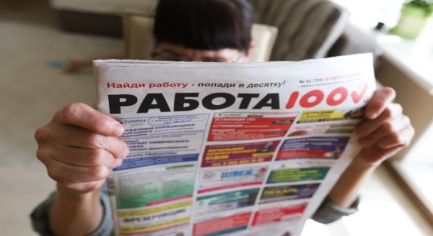 